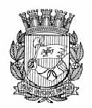 Publicado no D.O.C. São Paulo, 191, Ano 69, Sábado.08 de Outubro de 2016Gabinete do Prefeito, Pág.01DECRETO Nº 57.368, DE 7 DE OUTUBRO DE2016Cria o Centro de Referência em SegurançaAlimentar e Nutricional de Vila Maria -CRESAN Vila Maria, vinculado à Coordenadoriade Segurança Alimentar e Nutricional- COSAN, da Secretaria Municipaldo Desenvolvimento, Trabalho e Empreendedorismo.FERNANDO HADDAD, Prefeito do Município de São Paulo,no uso das atribuições que lhe são conferidas por lei,D E C R E T A:Art. 1º Fica criado o Centro de Referência em SegurançaAlimentar e Nutricional de Vila Maria - CRESAN Vila Maria, vinculadoà Coordenadoria de Segurança Alimentar e Nutricional- COSAN, da Secretaria Municipal do Desenvolvimento, Trabalhoe Empreendedorismo, situado na Rua Sobral Junior, nº 264, Distritode Vila Maria, Subprefeitura de Vila Maria/Vila Guilherme.Art. 2º Constitui o CRESAN Vila Maria equipamento públicocomunitário voltado à implementação da Política Municipalde Segurança Alimentar e Nutricional – PMSAN, consubstanciando-se em espaço de vivência da cidadania, bem como deconvivência e participação social, incumbindo-lhe as seguintesatribuições:I – buscar a garantia do direito humano à alimentaçãoadequada;II – incentivar a alimentação em quantidade suficiente ehábitos alimentares saudáveis;III - promover a conscientização socioambiental;IV - realizar e apoiar pesquisas e levantamentos de indicadoresde insegurança alimentar.Art. 3º Caberá à Coordenadoria de Segurança Alimentare Nutricional - COSAN a responsabilidade pela adoção dasprovidências administrativas tendentes à implantação e gestãodo CRESAN Vila Maria, inclusive designando um gestor para oequipamento.Art. 4º As atividades do CRESAN Vila Maria deverão serdesenvolvidas em consonância com as diretrizes fixadas pelosConselhos Nacional, Estadual e Municipal de Segurança Alimentare Nutricional.Art. 5º A Secretaria Municipal do Desenvolvimento, Trabalhoe Empreendedorismo poderá celebrar convênios, termosde cooperação ou outros instrumentos previstos na legislaçãoem vigor para o desenvolvimento das atividades do CRESANVila Maria.Art. 6º As despesas com a execução deste decreto correrãopor conta das dotações orçamentárias próprias, suplementadasse necessário.Art. 7º Este decreto entrará em vigor na data de sua publicação.PREFEITURA DO MUNICÍPIO DE SÃO PAULO, aos 7 de outubrode 2016, 463º da fundação de São Paulo.FERNANDO HADDAD, PREFEITOARTUR HENRIQUE DA SILVA SANTOS, Secretário Municipaldo Desenvolvimento, Trabalho e EmpreendedorismoFRANCISCO MACENA DA SILVA, Secretário do GovernoMunicipalPublicado na Secretaria do Governo Municipal, em 7 deoutubro de 2016.Secretarias, Pág.04DESENVOLVIMENTO,TRABALHOE EMPREENDEDORISMOGABINETE DO SECRETÁRIOCOORDENADORIA DE SEGURANÇA ALIMENTARE NUTRICIONALDESPACHO DO COORDENADOR2015-0.064.421-4COSAN – solicitação de transferência, alteração de ramode atividade e unificação de boxe no MM Paulistano. O Coordenadorde Segurança Alimentar e Nutricional, no uso dasatribuições que lhe são concedidas por Lei, em especial oDecreto nº 46.398, de 28 de setembro de 2005 e Decreto nº56.399/2015. RESOLVE: 1. DEFERIR EM PARTE o pedido postuladono Processo Administrativo nº 2015-0.064.421-4, para autorizarapenas a alteração do ramo de atividade para Lanchonetea Permissionária HAJRBH Comércio de Gêneros AlimentíciosLtda, devidamente inscrita no CNPJ sob o nº 21.544.550/0001-41, do boxe nº 01, rua G, do MM Paulistano, representada pelaadvogada Martha Vallini, OAB/SP nº 123.141, com fundamentono paragrafo único, do art. 4º, do Decreto nº 41.425/2001, alteradopelo Decreto nº 52.081/2011 respeitando as disposiçõeslegais vigentes.FUNDAÇÃO PAULISTANA DE EDUCAÇÃOE TECNOLOGIAdo Processo nº 2015 – 0.297.350-9INTERESSADO: FUNDAÇÃO PAULISTANA DE EDUCAÇÃO,TECNOLOGIA E CULTURA / GOLDEN STARCOMÉRCIO E PAPELARIA E INFORMÁTICA - MEASSUNTO: Aquisição de pincéis de quadro branco para aEscola Técnica de Saúde Pública Prof. Makiguti. Aplicação depenalidade. Notificação de contratada.I – No uso das atribuições que me foram conferidaspor lei, nos termos do art. 57 do Decreto 44.279/2003, queregulamentou a Lei 13.278/2002 e art. 87 da Lei 8.666/93,NOTIFICO a empresa GOLDEN STAR COMÉRCIO E PAPELARIAE INFORMÁTICA - ME, inscrita no CNPJ/MF sob o n.º13.827.590/0001-72, a apresentar defesa prévia, visto quese encontra sujeita à aplicação de penalidade por entrega deprodutos com vício de qualidade e inexecução total, conformenota n.º 136/2015II – Assim, em razão dos fatos apontados nos autos é opresente para conceder a Vossas Senhorias o prazo de 5 (cinco)dias úteis para a apresentação de defesa prévia.III- Para efeito de apresentação de defesa prévia utilizara referência, Processo Administrativo nº 2015-0.154.805-7,efetuando o protocolo na Av. São João, 473, 10º andar, sala 06,Centro, São Paulo/SP.Do Processo 2015 – 0.305.040-4INTERESSADO: FUNDAÇÃO PAULISTANA DE EDUCAÇÃO,TECNOLOGIA E CULTURA / A DE F.F. SCOPIM INFORMÁTICA- MEASSUNTO: Aquisição de toners para atender as necessidadesda Fundação Paulistana e suas unidades. Aplicação depenalidade. Notificação de contratada.I – No uso das atribuições que me foram conferidaspor lei, nos termos do art. 57 do Decreto 44.279/2003, queregulamentou a Lei 13.278/2002 e art. 87 da Lei 8.666/93,NOTIFICO a empresa A DE F.F. SCOPIM INFORMÁTICA -ME, inscrita no CNPJ/MF sob o n.º 11.803.711/0001-10,a apresentar defesa prévia, visto que se encontra sujeitaà aplicação de penalidade por entrega de produtos comvício de qualidade e inexecução parcial, conforme nota n.º144/2015II – Assim, em razão dos fatos apontados nos autos é opresente para conceder a Vossas Senhorias o prazo de 5 (cinco)dias úteis para a apresentação de defesa prévia.III- Para efeito de apresentação de defesa prévia utilizara referência, Processo Administrativo nº 2015-0.154.805-7,efetuando o protocolo na Av. São João, 473, 10º andar, sala 06,Centro, São Paulo/SP.Câmara Municipal, Pág.01PARECER CONJUNTO Nº 1398/2016 DAS COMISSÕES DEADMINISTRAÇÃO PÚBLICA; DE TRÂNSITO, TRANSPORTE,ATIVIDADE ECONÔMICA, TURISMO, LAZER E GASTRONOMIA; E DEFINANÇAS E ORÇAMENTO, SOBRE O PROJETO DE LEI Nº 283/2016.O presente projeto de lei, de autoria do nobre VereadorAlfredinho, institui o Programa Municipal do Artesanato Paulistanoe dá outras providências.De acordo com a propositura, o Programa Municipal doArtesanato Paulistano promoverá:I. A capacitação dos artesãos na Cidade de São Paulo;II. A realização de Feiras e Exposições;III. O Incentivo à integração de iniciativas relacionadas aoartesanato e a troca de experiências e aprimoramento de gestãode processos e produtos artesanais;IV. Medidas para a melhoria da competitividade do produtoartesanal e da capacidade empreendedora;V. A identificação de espaços mercadológicos adequados àdivulgação e comercialização dos produtos artesanais, a participaçãoem feiras, mostras e eventos nacionais e internacionais;VI. O Mapeamento do setor artesanal na Cidade de SãoPaulo, por meio de estudos técnicos e do cadastro do artesãoem Sistema próprio;VII. Métodos de formação ao empreendedorismo, com aformalização do artesão, promovendo o empreendedorismo eestimulando sua participação em associações e cooperativas;VIII. Incentivo aos empreendimentos de artesanato na Cidadede São Paulo, com vantagens aos produtos artesanais nascompras públicas da municipalidade;IX. A criação da Rede Municipal do EmpreendedorismoArtesanal;X. O desenvolvimento de estratégias e ações para o fortalecimentoe crescimento das iniciativas produtivas no universoda economia criativa, economia solidária e do cooperativismo;XI. O acesso ao Microcrédito e às ações de fomento visandoo desenvolvimento do trabalho artesão e do empreendedorismoartesanal.O projeto de lei também autoriza o Poder Executivo a criara Coordenadoria Municipal do Artesanato Paulistano, subordinadaa Secretaria Municipal do Desenvolvimento, Trabalho eEmpreendedorismo.Em sua justificativa, o Autor argumenta que em São Paulopoucas leis versam sobre as garantias e direitos dos artesãos, enenhuma institui uma política pública marcante capaz de garantirautonomia e incentivos a esta categoria tão desvalorizada.Nesse sentido a presente propositura se faz salutar paraa garantia de acesso à informação e formação do artesão, quemuitas vezes pela labuta do dia a dia não possuem indicativosde como fazê-lo.A Digníssima Comissão de Constituição, Justiça e LegislaçãoParticipativa manifestou-se pela LEGALIDADE do projeto.A Comissão de Administração Pública, pelo exposto e considerandoa iniciativa de relevante interesse público, consignavoto FAVORÁVEL ao projeto de lei.Ante o exposto, a Comissão de Trânsito, Transporte, AtividadeEconômica, Turismo, Lazer e Gastronomia considera que o PLpossui méritos para prosseguimento e seu parecer é FAVORÁ-VEL à aprovação da propositura.A Comissão de Finanças e Orçamento, quanto ao aspectofinanceiro, nada tem a opor à propositura, visto que as despesasde sua execução serão cobertas por dotações orçamentáriaspróprias, suplementadas se necessário.Sala das Comissões Reunidas, em 24/8/2016.COMISSÃO DE ADMINISTRAÇÃO PÚBLICAQuito Formiga – PSDBAurélio Miguel – PRCelso Jatene – PRRodolfo Despachante – PHSCOMISSÃO DE TRÃNSITO, TRANSPORTE, ATIVIDADE ECONÔMICA,TURISMO, LAZER E GASTRONOMIAJosé Police Neto – PSDSalomão Pereira – PSDBToninho Paiva – PRCOMISSÃO DE FINANÇAS E ORÇAMENTOJonas Camisa Nova – DEMAbou Anni – PVAdolfo Quintas - PSDAurélio Nomura - PSDBJair Tatto – PTOta - PSB